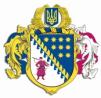 ДНІПРОПЕТРОВСЬКА ОБЛАСНА РАДАVIII СКЛИКАННЯПостійна комісія обласної ради з питань базових галузей економіки, комунальної власності, концесії, корпоративних прав, інвестицій та міжрегіонального співробітництва. Дніпро, просп. Олександра Поля, 2ПРОТОКОЛ № 12засідання постійної комісії обласної ради12 жовтня 2022 року14:00Zoom конференціяПрисутні члени комісії: Пісоцький В.А., Турчак А.М., Ольшанська О.С., Андрійченко О.Д., Герасимчук Д.Ю.Відсутні члени комісії: Сергєєв В.С., Пригунов Г.О.У роботі комісії взяли участь:Шевцова Н.Д. – начальник управління стратегічного планування та комунальної власності.Головував: Пісоцький В.А.Порядок денний	1. Про оренду нерухомого майна, що є спільною власністю територіальних громад сіл, селищ, міст Дніпропетровської області.	2. Про деякі питання управління майном, що належить до спільної власності територіальних громад сіл, селищ, міст Дніпропетровської області.		3. Різне.	СЛУХАЛИ 1. . Про оренду нерухомого майна, що є спільною власністю територіальних громад сіл, селищ, міст Дніпропетровської області.	Інформація:	Шевцова Н.Д. – начальник управління стратегічного планування та комунальної власності.	Виступили: Пісоцький В.А., Турчак А.М., Ольшанська О.С., Андрійченко О.Д., Герасимчук Д.Ю.ВИРІШИЛИ:1. Затвердити Перелік першого типу об’єктів оренди, які підлягають передачі в оренду через проведення аукціону, згідно з додатком 1 (додаток 1 до протоколу).2. Затвердити Перелік другого типу об’єктів оренди, які підлягають передачі в оренду без проведення аукціону, відповідно до додатка 2            (додаток 2 до протоколу).3. Надати дозвіл орендодавцям на продовження договорів, які укладені та продовжуються вперше, за тим самим цільовим використанням на той самий строк, на який вони були укладені, згідно з додатком 3 (додаток 3 до протоколу).4. Внести зміни до рішення обласної ради від 13 травня 2022 року         № 184-11/VIII „Про оренду нерухомого майна, що належить до спільної власності територіальних громад сіл, селищ, міст Дніпропетровської області”:4.1. У пункті 16 додатка 2 до рішення Переліку другого типу об’єктів оренди, які підлягають передачі в оренду  без проведення аукціону, цифри „126,20” замінити  цифрами „123,30”.4.2. У пункті 4 додатка 2 до рішення Переліку другого типу об’єктів оренди, які підлягають передачі в оренду  без проведення аукціону, слова „Розміщення установи, діяльність якої фінансується за рахунок державного бюджету (Дніпропетровський обласний центр соціальних служб Дніпропетровської обласної державної адміністрації)” замінити  словами „Розміщення установи соціального обслуговування, що надає соціальні послуги відповідно до Закону України „Про соціальні послуги” (Дніпропетровський обласний центр соціальних служб)”.5. Внести зміни до рішення обласної ради від 16 червня 2021 року    № 85-6/VIII „Про оренду нерухомого майна, що належить до спільної власності територіальних громад сіл, селищ, міст Дніпропетровської області”:5.1.  Виключити майно, зазначене в пункті 105 додатка 1 до рішення, з Переліку першого типу об’єктів оренди, які підлягають передачі в оренду  шляхом проведення аукціону.5.2.  Виключити майно, зазначене в пункті 106 додатка 1 до рішення, з Переліку першого типу об’єктів оренди, які підлягають передачі в оренду  шляхом проведення аукціону.6. Внести зміни до рішення обласної ради від 28 липня 2022 року    № 204-12/VIII „Про оренду нерухомого майна, що належить до спільної власності територіальних громад сіл, селищ, міст Дніпропетровської області”:6.1. У пункті 6 додатка 1 до рішення Переліку першого типу об’єктів оренди, які підлягають передачі в оренду шляхом проведення аукціону, цифри „160,40” замінити  цифрами „45,40”.6.2. У пункті 1 додатка 2 до рішення Переліку другого типу об’єктів оренди, які підлягають передачі в оренду без проведення аукціону, слова „Розміщення особового складу Державної спеціальної служби транспорту” замінити словами „Розміщення структурних підрозділів установи, діяльність якої фінансується за рахунок державного бюджету (військова частина Т0120)”.7. Надати згоду ОКП „Фармація” до 31 грудня 2023 року спрямовувати 100 відсотків орендної плати, отриманої від здачі в оренду нерухомого майна, яке перебуває на його балансі, на утримання мережі соціальних аптек, створених для забезпечення населення лікарськими засобами за доступними цінами, та продовження робіт з енергозбереження, модернізації будівель, а також на комп’ютеризацію сільських аптек.8.   Надати згоду КП ,,Дніпропетровський обласний спеціалізований реабілітаційний центр ,,Солоний лиман” ДОР” до 31 грудня 2023 року спрямовувати 100 відсотків орендної плати, отриманої від здачі в оренду нерухомого майна, яке перебуває на його балансі, у зв’язку із скрутним фінансовим становищем підприємства для відшкодування витрат на утримання майна.9.  Надати згоду КП ,,ДНІПРОСЕРВІС” до 31 грудня 2023 року спрямовувати 100 відсотків орендної плати, отриманої від здачі в оренду нерухомого майна, яке перебуває на його балансі, у зв’язку із скрутним фінансовим становищем підприємства для відшкодування витрат на утримання майна.10. Надати згоду КП „Дніпротеплоенерго” ДОР” та його дочірнім підприємствам згідно з додатком 4 (додаток 4 до протоколу) до 31 грудня 2023 року спрямовувати 100 відсотків орендної плати, отриманої від здачі в оренду нерухомого майна, яке перебуває на його балансі, на здійснення ремонту та модернізацію котелень.11. Надати згоду КП ,,Жовтоводський водоканал” ДОР” до 31 грудня 2023 року спрямовувати 100 відсотків орендної плати, отриманої від здачі в оренду нерухомого майна, яке перебуває на його балансі, у зв’язку із скрутним фінансовим становищем підприємства для відшкодування витрат на утримання майна.12. Надати згоду КП ,,Енергопостачання” ДОР” до 31 грудня 2023 року спрямовувати 100 відсотків орендної плати, отриманої від здачі в оренду нерухомого майна, яке перебуває на його балансі, у зв’язку із скрутним фінансовим становищем підприємства для відшкодування витрат на утримання майна.13. Надати згоду КП ,,Дніпроприродресурс” ДОР” до 31 грудня    2023 року спрямовувати 100 відсотків орендної плати, отриманої від здачі в оренду нерухомого майна, яке перебуває на його балансі, у зв’язку із скрутним фінансовим становищем підприємства для відшкодування витрат на утримання майна.14. Визначити КУ ,,Адміністративне управління Дніпропетровської обласної ради” (код ЄДРПОУ 04011638) орендодавцем нежитлових приміщень п’ятиповерхової адміністративної будівлі площею 7701,92  кв. м за адресою: просп. Олександра Поля, 2, м. Дніпро, 49101 для розміщення Дніпропетровської обласної ради строком на 1 рік.15.  Контроль за виконанням цього рішення покласти на постійну комісію обласної ради з питань базових галузей економіки, комунальної власності, концесії, корпоративних прав, інвестицій та міжрегіонального співробітництва.Результати голосування:За– 5 проти – 0утримались – 0       усього – 5Проєкт рішення прийнято та рекомендовано для розгляду на сесію.СЛУХАЛИ 2. Про деякі питання управління майном, що належить до спільної власності територіальних громад сіл, селищ, міст Дніпропетровської області.	Інформація:	Шевцова Н.Д. – начальник управління стратегічного планування та комунальної власності.	Виступили: Пісоцький В.А., Турчак А.М., Ольшанська О.С., Андрійченко О.Д., Герасемчук Д.Ю.ВИРІШИЛИ:1.--Передати майно, що належить до спільної власності територіальних громад сіл, селищ, міст Дніпропетровської області:1.1. З балансу департаменту капітального будівництва Дніпропетровської обласної державної адміністрації:1.1.1. Введений в експлуатацію об’єкт „Будівля відділення медико-соціальної реабілітації інвалідів, стаціонарного відділення тимчасового перебування, нічного перебування територіального центру соціального обслуговування пенсіонерів та одиноких непрацездатних громадян, 
м. Павлоград – реконструкція” зі спільної власності територіальних громад сіл, селищ, міст Дніпропетровської області до комунальної власності Павлоградської міської територіальної громади за умови прийняття відповідного рішення Павлоградською міською радою згідно з чинним законодавством України.  1.1.2. Введений в експлуатацію об’єкт „Реконструкція стадіону в 
смт Юр’ївка: Дніпропетровська обл., Юр’ївський район смт Юр’ївка, 
вул. Центральна, 112” зі спільної власності територіальних громад сіл, селищ, міст Дніпропетровської області до комунальної власності Юр’ївської селищної територіальної громади за умови прийняття відповідного рішення Юр’ївською селищною радою згідно з чинним законодавством України. 1.1.3. Витрати щодо об’єкта завершеного будівництва „Завершення будівництва багатоквартирного житлового будинку по вул. Леніна, 143-А 
смт Покровське Покровського району Дніпропетровської області. Коригування” в оперативне управління ордена „Знак Пошани” вищого професійного училища № 75. 1.2. Індивідуально визначене майно – ліжка медикалізовані у кількості 10 од. загальною вартістю 56250,00 (п’ятдесят шість тисяч двісті 
п’ятдесят) грн 00 коп. та матраци у кількості 10 од. загальною вартістю 7200,00 (сім тисяч двісті) грн 00 коп. з оперативного управління комунального закладу „Дніпропетровський дитячий будинок-інтернат” Дніпропетровської обласної ради” в оперативне управління комунального закладу „Дніпропетровський геріатричний пансіонат” Дніпропетровської обласної ради”. 1.3. Комплекс будівель та споруд, розташованих за адресою: Дніпропетровська область, Кам’янський (Верхньодніпровський) район, 
смт Новомиколаївка, вул. Степова, 1-а, загальною площею 3495,7 кв. м 
у господарське відання комунального підприємства „Дніпроприродресурс” Дніпропетровської обласної ради”. 1.4. Закритий підземний тир (літ. Н) загальною площею 158,1 кв. м, розташований за адресою: м. Дніпро, просп. Олександра Поля, 83, в оперативне управління комунального закладу вищої освіти „Дніпровська академія неперервної освіти” Дніпропетровської обласної ради”. 1.5. Юридичну особу – комунальне підприємство „Павлоградська медична профілактична дезінфекція” Дніпропетровської обласної ради” (код ЄДРПОУ 20243934), розташовану за адресою: Дніпропетровська область, 
м. Павлоград, вул. Світличної Ганни, 53а, та закріплене за нею на праві господарського відання майно зі спільної власності територіальних громад сіл, селищ, міст Дніпропетровської області до спільної власності  територіальних громад сіл, селищ, міст Павлоградського району за умови прийняття відповідного рішення Павлоградською районною радою згідно з чинним законодавством України. 1.6. Автомобіль легковий – загальний універсал, марки ,,HAVALˮ, модель H6, 2020 року випуску, реєстраційний номер АЕ9416РС, з оперативного управління комунального підприємства „Дніпропетровська багатопрофільна клінічна лікарня з надання психіатричної допомоги” Дніпропетровської обласної ради” у господарське відання Дніпропетровського обласного комунального підприємства „Спецавтобаза”. 1.7. Об’єкти нерухомого майна, розташовані за адресами: Дніпропетровська область, смт Томаківка, вул. Шосейна, буд. 14 (адміністративно-лабораторний корпус площею 1043,5 кв. м), буд. 14/1 (санітарний пропускник площею 58,0 кв. м), буд. 14/2 (гараж з прибудовою (склад) площею 63,4 кв. м), буд. 14/3 (гараж (на 2 бокси) площею 90,5 кв. м), буд. 14/4 (адміністративно-побутовий блок відділення профілактичної дезінфекції з котельнею площею 95,3 кв. м), зі спільної власності територіальних громад сіл, селищ, міст Дніпропетровської області до державної власності, до сфери управління Державної судової адміністрації України для розміщення Томаківської районної судової адміністрації територіального управління державної судової адміністрації України в Дніпропетровській області за умови прийняття відповідного рішення органом управління державним майном згідно з чинним законодавством України. 1.8. Нежитлове приміщення площею 64,1 кв. м, розташоване за адресою: м. Дніпро, пл. Успенська, 14, з оперативного управління комунального закладу „Дніпропетровський фаховий мистецько-художній коледж культури” Дніпропетровської обласної ради” у господарське відання комунального підприємства „Дніпротеплоенерго” Дніпропетровської обласної ради”. 1.9. Підвальне приміщення (котельню) загальною площею 119,2 кв. м, розташоване за адресою:  м. Дніпро, просп. Олександра Поля, 83 (літ. А-3), з оперативного управління  комунального закладу вищої освіти „Дніпровська академія неперервної освіти” Дніпропетровської обласної ради” у господарське відання дочірнього підприємства „Північтепломережа” комунального підприємства „Дніпротеплоенерго” Дніпропетровської обласної ради”. 1.10.  Нежитлове приміщення площею 59,7 кв. м, розташоване за адресою:  м. Дніпро, вул. Петрозаводська, 371а, з оперативного управління  комунального закладу „Дніпропетровський спеціалізований будинок дитини” Дніпропетровської обласної ради” у господарське відання комунального підприємства „Дніпротеплоенерго” Дніпропетровської обласної ради”. 1.11. Нежитлове приміщення площею 21,5 кв. м, розташоване за адресою:  м. Дніпро, вул. Гавриленка, 1, з оперативного управління  комунального підприємства „Дніпровський обласний клінічний онкологічний диспансер” Дніпропетровської обласної ради” у господарське відання дочірнього підприємства „Західтеплоенерго” комунального підприємства „Дніпротеплоенерго” Дніпропетровської обласної ради”. 1.12. Нежитлове приміщення площею 53,4 кв. м, розташоване за адресою:  м. Дніпро, вул. Філософська, 29, з оперативного управління  комунального закладу освіти „Спеціальна школа  № 10” Дніпропетровської обласної ради” у господарське відання комунального підприємства „Дніпротеплоенерго” Дніпропетровської обласної ради”. 1.13. Захисну споруду № 12802, розташовану за адресою: м. Дніпро, просп. Олександра Поля, 14, в оперативне управління комунальної установи ,,Адміністративне управління Дніпропетровської обласної ради”. 1.14. Нежитлові приміщення (№ 1 ‒ 48, І), розташовані на цокольному поверсі  будівлі за адресою: м. Дніпро, вул. Старокозацька, 52 (літ. К-4), загальною площею 458,4 кв. м з господарського відання комунального підприємства ,,Агропроекттехбуд” Дніпропетровської обласної ради” в оперативне управління комунальної установи ,,Адміністративне управління Дніпропетровської обласної ради” для використання їх у подальшому в якості найпростішого укриття. 1.15. Ноутбуки ,,Lenovo IdeaPad 100ˮ у кількості 1 од. та 
,,Lenovo IdeaPad S540ˮ у кількості 1 од. з господарського відання комунального підприємства ,,Центр підтримки малого та середнього бізнесу” Дніпропетровської обласної ради” у господарське відання комунального підприємства ,,Навчально-курсовий комбінат” Дніпропетровської обласної ради”. 1.16. Об’єкти нерухомого майна ‒ гараж літ. Б-1 загальною площею 58,8 кв. м та склад літ. В-1 загальною площею 63,7 кв. м, розташовані за адресою: Дніпропетровська область, Кам’янський район, смт Кринички, 
вул. Заводська, 4, зі спільної власності територіальних громад сіл, селищ, міст Дніпропетровської області, з господарського відання обласного комунального підприємства ,,Фармація” до комунальної власності Криничанської селищної територіальної громади за умови прийняття відповідного рішення Криничанською селищною радою згідно з чинним законодавством України. 1.17. Індивідуально визначене майно у кількості 239 од. загальною балансовою вартістю 22065 (двадцять дві тисячі шістдесят п’ять) грн 00 коп.,  зелені насадження у кількості 17 од. загальною балансовою вартістю 2488,00 (дві тисячі чотириста вісімдесят вісім) грн 00 коп. з оперативного управління комунального підприємства „Дніпропетровський обласний медичний центр соціально значущих хвороб” Дніпропетровської обласної ради” в оперативне управління комунального підприємства ,,Дніпропетровська багатопрофільна клінічна лікарня з надання психіатричної допомоги” Дніпропетровської обласної ради”. 1.18. Бігову доріжку ,,STINGREY ST-928ˮ, велотрек ,,STINGREY ST-2020ˮ з оперативного управління комунального підприємства ,,Дніпропетровський обласний спеціалізований реабілітаційний центр ,,Солоний лиман” Дніпропетровської обласної ради” у господарське відання комунального підприємства ,,Енергопостачання” Дніпропетровської обласної ради”. 1.19. Медичне обладнання з субрахунка департаменту охорони здоров’я Дніпропетровської обласної державної адміністрації:1.19.1. В оперативне управління комунальних підприємств та закладів (згідно з додатком 1).1.19.2. Зі спільної власності територіальних громад сіл, селищ, міст Дніпропетровської області до комунальної власності міських, селищних територіальних громад Дніпропетровської області в оперативне управління комунальних підприємств (згідно з додатком 2) за умови прийняття рішень відповідними органами місцевого самоврядування згідно з чинним законодавством України. 1.20. Медичне обладнання, розподілене згідно з програмою 2301610 „Поліпшення охорони здоров’я на службі у людей”, з позабалансового рахунку комунального підприємства ,,Криворізький протитуберкульозний диспансер” Дніпропетровської обласної ради” в оперативне управління комунальних підприємств (згідно з додатком 3). 1.21. Автомобілі ,,УАЗ 3962ˮ, реєстраційний номер АЕ6819АО, 
VIN XTT37410040402404 та ,,УАЗ 3962ˮ, реєстраційний номер АЕ2870АЕ, 
VIN XTT37410040401925, з оперативного управління комунального підприємства „Дніпропетровський обласний госпіталь ветеранів війни” Дніпропетровської обласної ради” до державної власності на баланс військової частини А7384 Міністерства оборони України. 1.21.1. Уповноважити начальника комунального підприємства „Дніпропетровський обласний госпіталь ветеранів війни” Дніпропетровської обласної ради” Мажару О.М. підписати акт приймання-передачі.1.22. Котли газові стандартні настінні ,,NAVI 100 ВСˮ у кількості 4 од. 
з господарського відання дочірнього підприємства „Північтепломережа” комунального підприємства „Дніпротеплоенерго” Дніпропетровської обласної ради” у господарське відання дочірнього підприємства „Західтеплоенерго” комунального підприємства „Дніпротеплоенерго” Дніпропетровської обласної ради”. 1.23. Дезінфікуючі душові установки ГАЗ-66, ДДА-66 у кількості 5 од., дезінфікуючі душові установки на автопричепі ДДП-2 у кількості 15 од., дезінфікуючі душові установки ДДП-1 у кількості 26 од., дизельні електростанції типу ЕСД-10-ВС потужністю 10 кВт у кількості 3 од. зі спільної власності територіальних громад сіл, селищ, міст Дніпропетровської області, з оперативного управління комунального закладу „База спеціального медичного постачання” Дніпропетровської обласної ради” до державної власності на баланс військової частини А2533 Міністерства оборони України. 1.23.1. Уповноважити директора комунального закладу „База спеціального медичного постачання” Дніпропетровської обласної ради”  Постолова Ю.М. підписати акт приймання-передачі.1.24. Автомобіль марки ,,OPEL OMEGAˮ, реєстраційний номер 
ІІ 2451 МІ, 2003 року випуску, зі спільної власності територіальних громад сіл, селищ, міст Дніпропетровської області, з господарського відання Дніпропетровського обласного комунального підприємства „Спецавтобаза” до комунальної власності Царичанської селищної територіальної громади Дніпровського району для забезпечення Прядівського старостинського округу за умови прийняття відповідного рішення Царичанською селищною радою згідно з чинним законодавством України. 1.25. Автомобіль вантажно-пасажирський марки ,,Mersedes Benzˮ, реєстраційний номер 035-44АВ, 1985 року випуску, з оперативного управління комунального підприємства „Дніпропетровський обласний госпіталь ветеранів війни” Дніпропетровської обласної ради” у господарське відання комунального підприємства ,,Агропроекттехбуд” Дніпропетровської обласної ради”.2. Надати згоду:2.1. Комунальному підприємству „Дніпропетровський обласний спеціалізований реабілітаційний центр „Солоний лиман” Дніпропетровської обласної ради” на проведення капітального ремонту об’єкта „Капітальний ремонт великого басейну будівлі фізіотерапевтичного відділення № 2 
„КП „ДОРСЦ „Солоний лиман” ДОР” за рахунок благодійної допомоги. 2.2. Комунальному закладу „Іллінський психоневрологічний інтернат” Дніпропетровської обласної ради” на проведення реконструкції воріт та огорожі, розташованих за адресою: Дніпропетровська область, Нікопольський (Томаківський) район, с. Іллінка, вул. Гагаріна, 106, за рахунок благодійної допомоги.  3. Припинити право оперативного управління за Дніпропетровською обласною організацією „Союз Чорнобиль України” Всеукраїнської громадської організації інвалідів на приміщення підземного тиру загальною площею 156,0 кв. м, розташованого за адресою: м. Дніпро, просп. Олександра Поля, 83/1.4. Припинити право господарського відання за Дніпропетровським обласним комунальним підприємством „Дніпрооблагрохім” (код ЄДРПОУ 31549836) на комплекс будівель та споруд, розташованих за адресою: Дніпропетровська область, Кам’янський (Верхньодніпровський) район, 
смт Новомиколаївка, вул. Степова, 1-а, загальною площею 3495,7 кв. м 
у зв’язку з ліквідацією підприємства.5. Надати згоду на безоплатне прийняття з державної  власності до спільної власності територіальних громад сіл, селищ, міст Дніпропетровської області із зобов’язанням використовувати за цільовим призначенням і не відчужувати в приватну власність за умови прийняття відповідного рішення органом управління державним майном згідно з чинним законодавством України:5.1. Юридичної особи – Державне міжрайонне підприємство водопровідно-каналізаційного господарства „Дніпро – Західний Донбас” (код 
ЄДРПОУ 03564045) та її цілісного майнового комплексу.5.2. Юридичної особи – Державне промислове підприємство „Кривбаспромводопостачання” (код ЄДРПОУ 00191017) та її цілісного майнового комплексу.6. Затвердити техніко-економічні обґрунтування передачі цілісних майнових комплексів з державної власності до спільної власності територіальних громад сіл, селищ, міст Дніпропетровської області:6.1.  Державного міжрайонного підприємства водопровідно-каналізаційного господарства „Дніпро – Західний Донбас” (код 
ЄДРПОУ 03564045).6.2. Державного промислового підприємства „Кривбаспромводопостачання” (код ЄДРПОУ 00191017). 7. Прийняти з власності:7.1. Комунального підприємства „Верхньодніпровське бюро технічної інвентаризації” Дніпропетровської обласної ради” до спільної власності територіальних громад сіл, селищ, міст Дніпропетровської області та закріпити на праві господарського відання за комунальним підприємством „Кам’янське районне бюро технічної інвентаризації” Дніпропетровської обласної ради” об’єкти нерухомого майна, розташовані за адресами: 7.1.1 Дніпропетровська область, м. Верхньодніпровськ, 
вул. Театральна, буд. 16 (адміністративна будівля загальною площею 
182,6 кв. м).7.1.2. Дніпропетровська область, м. Верхньодніпровськ, 
вул. Театральна, буд. 18 (архів загальною площею 59,6 кв. м).7.2. Комунального підприємства „Кам’янське районне бюро технічної інвентаризації” Дніпропетровської обласної ради” до спільної власності територіальних громад сіл, селищ, міст Дніпропетровської області об’єкт нерухомого майна, розташований за адресою: Дніпропетровська область, 
м. П’ятихатки, вул. Мамона, буд. 117 (громадський будинок літ. А-1 (13/50 частини площею 115,0 кв. м)). 8. Прийняти:8.1. З комунальної власності Царичанської селищної територіальної громади до спільної власності територіальних громад сіл, селищ, міст Дніпропетровської області кисневу станцію IDEAL IM-GO 300SE та закріпити на праві оперативного управління за комунальним підприємством ,,Дніпропетровська обласна клінічна лікарня ім. І.І. Мечникова” Дніпропетровської обласної ради”.8.2. З комунальної власності Солонянської селищної територіальної громади до спільної власності територіальних громад сіл, селищ, міст Дніпропетровської області кисневу станцію IDEAL IM-GO 300SE та закріпити на праві оперативного управління за комунальним підприємством ,,Дніпропетровська обласна клінічна лікарня ім. І.І. Мечникова” Дніпропетровської обласної ради”.9. Внести зміни:9.1. До рішення Дніпропетровської обласної ради від 13 травня 
2022 року № 186-11/VIII ,,Про деякі питання управління майном, що належить до спільної власності територіальних громад сіл, селищ, міст Дніпропетровської області”, виклавши пункт 1.2.3 у такій редакції: ,,Витрати щодо незавершеного будівництвом об’єкта ,,Капітальний ремонт будівлі харчоблоку з господарськими спорудами 
КЗ ,,Дніпропетровський спеціалізований клінічний медичний центр матері та дитини ім. проф. М.Ф. Руднєва” за адресою пр. Пушкіна, 26, 
м. Дніпроˮ зі спільної власності територіальних громад сіл, селищ, міст  Дніпропетровської області до комунальної власності територіальної громади міста Дніпра”. 9.2. До рішення Дніпропетровської обласної ради від 28 липня 
2022 року № 206-12/VIII ,,Про деякі питання управління майном, що належить до спільної власності територіальних громад сіл, селищ, міст Дніпропетровської області”, виклавши пункт 1.2 у такій редакції:,,Нерухоме майно ‒  нежитлову будівлю аптеки № 219, розташовану за адресою: м. Нікополь, просп. Трубників, 25, зі спільної власності територіальних громад сіл, селищ, міст Дніпропетровської області, з господарського відання обласного комунального підприємства „Фармація” до комунальної власності Нікопольської міської територіальної громади за умови прийняття відповідного рішення Нікопольською міською радою згідно з чинним законодавством України”. 9.3. До рішення Дніпропетровської обласної ради від 05 листопада 
2021 року № 140-8/VIII ,,Про деякі питання управління майном, що належить до спільної власності територіальних громад сіл, селищ, міст Дніпропетровської області”, виклавши пункт 1.1.18 у такій редакції:,,Витрати (проєктно-кошторисна та технічна документація, капітальні інвестиції в основні засоби тощо) щодо введеного в експлуатацію об’єкта „Реконструкція існуючих міні-футбольних майданчиків № 2, 4, 5 на спортивному комплексі ,,Олімпійські резерви” КСНЗСП ,,ДВУФК” ДОР” за адресою: пр. Богдана Хмельницького, 29А у м. Дніпро” в оперативне управління комунального закладу ,,Дніпропетровський фаховий коледж спорту” Дніпропетровської обласної ради”. 9.4. До рішення обласної ради від 06 серпня 2021 року 
№ 95-7/VIII „Про деякі питання управління майном, що належить до спільної власності територіальних громад сіл, селищ, міст Дніпропетровської області”, виклавши в додатку 8 таблицю ,,Структура тарифів на централізоване водопостачання та централізоване водовідведення комунального підприємства ,,Жовтоводський водоканалˮ Дніпропетровської обласної радиˮ у новій редакції (згідно з додатком 4).9.5 До рішення обласної ради від 06 серпня 2021 року 
№ 95-7/VIII „Про деякі питання управління майном, що належить до спільної власності територіальних громад сіл, селищ, міст Дніпропетровської області”, скасувавши пункти 1.4, 1.5. 9.6. До рішення обласної ради від 25 жовтня 2019 року 
№ 517-18/VII „Про деякі питання управління майном, що належить до спільної власності територіальних громад сіл, селищ, міст Дніпропетровської області”, скасувавши пункти 1.7, 1.8. 10. Погодити:10.1. Інвестиційну програму комунального підприємства „Синельниківський міський водоканал” Дніпропетровської обласної ради” на 2023 рік.10.2. Інвестиційну програму комунального підприємства „Жовтоводський водоканал” Дніпропетровської обласної ради” на 2023 рік.10.3. Інвестиційну програму комунального підприємства Дніпропетровської обласної ради „Аульський водовід” на 2022 рік (зі змінами).11. Доповнити перелік об’єктів нерухомого майна, що належить до спільної власності територіальних громад сіл, селищ, міст Дніпропетровської області, об’єктом нерухомого майна, розташованим за адресою: м. Дніпро, вул. Космічна, 13, закріпленим на праві оперативного управління за комунальним підприємством „Регіональний медичний центр родинного здоров’я” Дніпропетровської обласної ради” (згідно з додатком 5).12. Надати дозвіл на списання майна (згідно з додатком 6), що належить до спільної власності територіальних громад сіл, селищ, міст Дніпропетровської області й перебуває на балансі: комунального підприємства „Регіональний медичний центр родинного здоров’я”  Дніпропетровської обласної ради”;комунального підприємства „Дніпропетровський обласний клінічний центр кардіології та кардіохірургії” Дніпропетровської обласної ради”.12.1. Здійснити списання майна з додержанням вимог, викладених у рішенні обласної ради від 14 липня 2017 року № 221-9/VII „Про затвердження Порядку списання майна спільної власності територіальних громад сіл, селищ, міст Дніпропетровської області” (зі змінами). 13. Запропонувати міським, сільським та селищним головам, керівникам департаментів Дніпропетровської обласної державної адміністрації здійснити заходи щодо передачі майна згідно з чинним законодавством України на виконання пунктів 1, 5, 8  цього рішення.14. Керівникам обласних комунальних підприємств, закладів та установ на виконання пунктів 1, 7, 8 здійснити дії щодо передачі майна, передбачені чинним законодавством України.15. Контроль за виконанням рішення покласти на постійні комісії обласної ради: з питань базових галузей економіки, комунальної власності, концесії, корпоративних прав, інвестицій та міжрегіонального співробітництва, з питань житлово-комунального господарства.	п.9.4,10 - 10.3 запропоного проєкту рішення розглядався на постійній комісії житлово-комунального господарства (Протокол від 06.10.2022 № 8)Результати голосування:За– 5проти – 0утримались – 0       усього – 5Проєкт рішення прийнято та рекомендовано для розгляду на сесію.Голова засідання  комісії                                                  Пісоцький В.А.Секретар засідання комісії                                               Ольшанська О.С. 